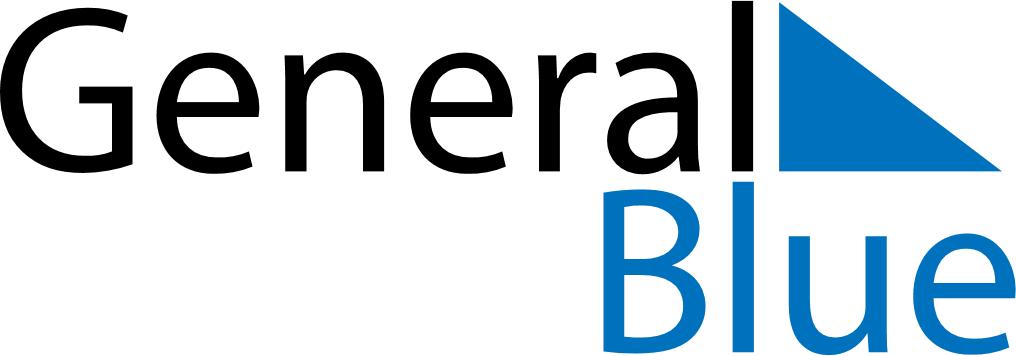 October 2020October 2020October 2020October 2020ChinaChinaChinaSundayMondayTuesdayWednesdayThursdayFridayFridaySaturday1223National Day
Mid-Autumn FestivalNational DayNational DayNational Day456789910111213141516161718192021222323242526272829303031